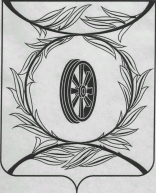 Челябинская областьСОБРАНИЕ ДЕПУТАТОВКАРТАЛИНСКОГО МУНИЦИПАЛЬНОГО РАЙОНАРЕШЕНИЕ от 15 октября  2015  года  № 6«О внесении изменений и дополнений в решение Собрания депутатов Карталинского муниципального района от 27 августа  2015 году № 881»        Рассмотрев ходатайство Главы Карталинского муниципального района,  Собрание депутатов Карталинского муниципального района РЕШАЕТ:1. Внести  изменения в решение Собрания депутатов Карталинского муниципального района № 881 от 27.08. 2015 г. «Об утверждении муниципальной программы «Поддержка молодых специалистов, работающих в учреждениях образования, здравоохранения Карталинского муниципального района в 2015 году»,  согласно приложению. 2. Настоящее решение направить главе администрации Карталинского муниципального района для подписания и опубликования в газете «Карталинская новь».3. Настоящее решение  разместить  на официальном сайте администрации Карталинского района в сети Интернет.4.Настоящее решение вступает в силу со дня его официального  опубликования.Председатель Собрания депутатовКарталинского муниципального района                                       В.К. ДемедюкГлава Карталинского муниципального района                                   		   		       		   С.Н. ШулаевПриложение  к решению Собрания депутатовКарталинского муниципального районаот 15 октября  2015 года  № 6 1) В разделе 2 «Порядок реализации программы» п. 1. читать в новой редакции: «1. Молодым специалистам – выпускникам очной формы обучения учреждений высшего и среднего профессионального образования 2014 года, работающим не менее одного года и 2015 года выпуска, работающим на педагогических, врачебных, фельдшерских, руководящих должностях в муниципальных учреждениях образования и здравоохранения Карталинского муниципального района и заключившим соглашение о предоставлении мер поддержки;Поддержка производится из средств местного бюджета следующим категориям работников:а) педагогическим работникам, работающим в муниципальных образовательных учреждениях  Карталинского муниципального района;б) медицинским работникам, работающим в Муниципальном учреждении здравоохранения «Карталинская городская больница» на территории г. Карталы.2). Раздел 2 «Порядок реализации программы» дополнить пунктом 2 следующего содержания:«2. Меры поддержки предоставляются вышеуказанным категориям специалистов, начиная с года заключения соглашения о предоставлении мер поддержки при условии дальнейшей работы не менее пяти лет в муниципальных учреждениях образования, здравоохранения на педагогических, врачебных, фельдшерских и руководящих должностях.В случае увольнения молодого специалиста:а) по собственному желанию;б) при  отсутствии вины работодателя,до истечения пяти лет с момента заключения соглашения о предоставлении мер поддержки, материальная помощь подлежит возврату в полном объеме.Поддержка оказывается единовременно в виде материальной помощи в размере:выпускникам ВУЗ                115 тыс. рублейвыпускникам СУЗ                 57,5 тыс. рублей.С вышеуказанных выплат взимается налог на доходы физических лиц».3) В разделе 4 «Система программных мероприятий» п. 3. читать в новой редакции:4) Вышеуказанные изменения вступают в силу с момента официального опубликования и распространяют свое действие на правоотношения сторон, возникшие с 1 сентября 2015 года.№ п/пНаименование мероприятийСрок выполненияОтветственный исполнительПредполагаемый объем финансирования (тыс. руб.)1.2.3.4.5.3.Организация выплаты единовременной материальной помощи молодым специалистамОктябрь, ноябрь 2015г.Управление образования Карталинского муниципального района, МУЗ «Карталинская городская больница»1898,0